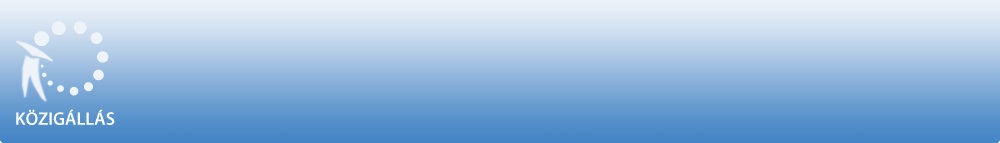 Miskolci Egyetem a "Közalkalmazottak jogállásáról szóló" 1992. évi XXXIII. törvény 20/A. § alapján pályázatot hirdetaz Egészségügyi Kar 
Egészségfejlesztési és Módszertani Intézetébe

intézetigazgató beosztás ellátására. A közalkalmazotti jogviszony időtartama:határozatlan idejű közalkalmazotti jogviszony Foglalkoztatás jellege: Teljes munkaidő A vezetői megbízás időtartama:A vezetői megbízás határozott időre, 2019. március 1-től legfeljebb 2024. február 28-ig szól. A munkavégzés helye:Borsod-Abaúj-Zemplén megye, 3515 Miskolc-Egyetemváros. A beosztáshoz tartozó, illetve a vezetői megbízással járó lényeges feladatok:Az intézetigazgató feladata az Intézetben folyó képzési, szolgáltatási, tudományos és kutatási tevékenység intézeti szintű feladatainak irányítása, kutatási programok fejlesztése, az intézeti oktatók és kutatók szakmai fejlődésének elősegítése, szakmai feltételek megteremtése a hallgatók eredményes tanulmányi munkájához, az Intézet gondozásában meghirdetett tantárgyak szakmai felügyelete. Az Intézet munkájának vezetése, az Intézet képviselete, országos és nemzetközi oktatási és tudományos kapcsolatainak építése, erősítése és ápolása. Kiemelt feladata az egészségfejlesztési szolgáltatási tevékenységek szervezése, felügyelete, koordinálása. Ezt meghaladóan ellátja a Miskolci Egyetem Szervezeti és Működési Szabályzatában foglalt intézetigazgatókra vonatkozó további feladatokat. Illetmény és juttatások:Az illetmény megállapítására és a juttatásokra a "Közalkalmazottak jogállásáról szóló" 1992. évi XXXIII. törvény, valamint a(z) nemzeti felsőoktatásról szóló 2011. évi CCIV. törvény; a közalkalmazottak jogállásáról szóló 1992. évi XXXIII. törvény felsőoktatásban való végrehajtásáról és a felsőoktatási intézményben való foglalkoztatás egyes kérdéseiről szóló 395/2015. (XII. 12.) Korm. rendelet, a Miskolci Egyetem Kollektív Szerződése, továbbá a Miskolci Egyetem Szervezeti és Működési Szabályzatának rendelkezései az irányadók. Pályázati feltételek:Egyetem, Pályázhatnak azok az egyetemi/főiskolai tanárok és docensek, akik tudományos fokozattal, legalább 10 éves szakmai, illetve felsőoktatási gyakorlattal, az adott szakmai területen nemzetközileg is elismert szakmai-tudományos tevékenységgel rendelkeznek. A Kjt. 20/B. § (2) bekezdésének megfelelően a vezető beosztás ellátására megbízást azt kaphat, aki a munkáltatóval közalkalmazotti jogviszonyban áll, vagy a megbízással egyidejűleg közalkalmazotti munkakörbe kinevezhető. A pályázónak büntetlen előéletűnek kell lennie, és meg kell felelnie a Miskolci Egyetem szabályzataiban rögzített, az intézetigazgatókra vonatkozó általános követelményeknek. A pályázat elbírálásánál előnyt jelent:vezetői tapasztalat, klinikai diagnosztikai laboratóriumban eltöltött, több mint 10 éves szakmai gyakorlat, jártasság a nanomedicina, nanotoxicológia területén. A beosztás betölthetőségének időpontja:A beosztás legkorábban 2019. március 1. napjától tölthető be. A pályázat benyújtásának határideje: 2019. január 7. A pályázati kiírással kapcsolatosan további információt Győrffyné Balla Ilona ügyvivő-szakértő nyújt, a 46/565-023-as telefonszámon.A pályázatok benyújtásának módja: Postai úton, a pályázatnak a Miskolci Egyetem címére történő megküldésével (3515 Miskolc-Egyetemváros, Kancellária Hivatal. A/4. épület I. emelet). Kérjük a borítékon feltüntetni a pályázati adatbázisban szereplő azonosító számot: KT/1990/2018., valamint a beosztás megnevezését: intézetigazgató. vagySzemélyesen: Győrffyné Balla Ilona ügyvivő-szakértő, Borsod-Abaúj-Zemplén megye, 3515 Miskolc-Egyetemváros, Kancellária Hivatal. A/4. épület I. emelet 125. szoba. A pályázat elbírálásának módja, rendje:A beadott pályázatokat a véleményező-előkészítő bizottság és a Kar Tanácsának véleménye alapján a Miskolci Egyetem Szenátusa rangsorolja. A hivatalvezetőt a Miskolci Egyetem Kancellárja bízza meg. A pályázat elbírálásának határideje: 2019. február 28. A pályázati kiírás további közzétételének helye, ideje: http://www.uni-miskolc.hu/allas-palyazatokÉszak-Magyarország című napilapA munkáltatóval kapcsolatos egyéb lényeges információ: A vezető beosztásra benyújtott pályázati anyagoknak legalább a következőket kell tartalmazniuk: a) részletes szakmai önéletrajz, b) vezetői tapasztalatok, vezetői gyakorlat bemutatása, c) vezetői elképzelések: ca) motiváció, cb) helyzetértékelés, cc) vezetői program összefoglalása, d) nyilatkozatok: da) összeférhetetlenségi nyilatkozat, db) az adatvédelmi törvény alapján készült nyilatkozat, hogy a pályázati anyagot a vonatkozó jogszabály és az egyetem szervezeti és működési szabályzata szerint erre jogosult személyek, bizottságok és testületek megismerhetik, dc) nyilatkozat az egyetemen kívül fennálló munkaviszonyáról, jogviszonyairól, azok tartalmáról és időbeli behatároltságáról, e) végzettséget, szakképzettséget, nyelvtudást igazoló oklevelek, bizonyítványok hiteles másolata, f) három hónapnál nem régebbi hatósági erkölcsi bizonyítvány. A pályázatokat egy eredeti, két másolati példányban a Miskolci Egyetem Kancellárjához címezve, postai úton, vagy személyesen az Egyetem Kancellária Hivatalába (3515 Miskolc-Egyetemváros, A/4. épület I. emelet 125. szoba) kell benyújtani. A munkáltatóval kapcsolatban további információt a www.uni-miskolc.hu honlapon szerezhet. A KÖZIGÁLLÁS publikálási időpontja: 2018. december 9. A pályázati kiírás közzétevője a Nemzeti Közigazgatási Intézet (NKI). A pályázati kiírás a munkáltató által az NKI részére megküldött adatokat tartalmazza, így annak tartalmáért a pályázatot kiíró szerv felel. 